CV Peter Verbiest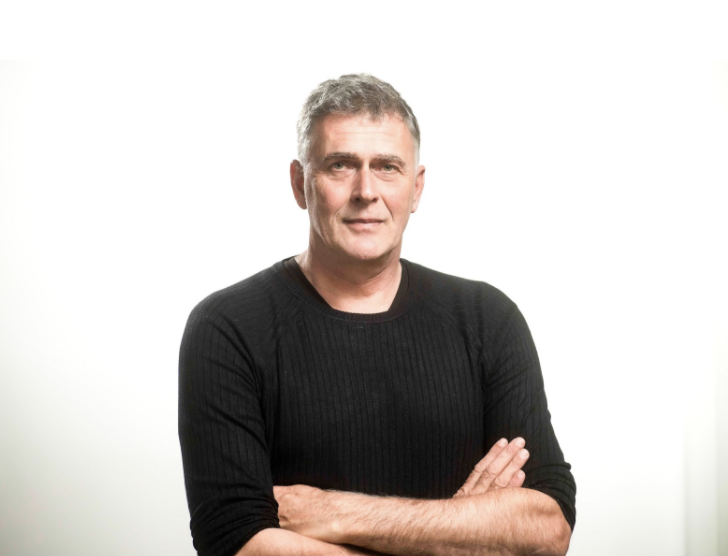 Peter Verbiest is Licentiaat Germaanse Filologie en Marketing (Vlerick). Hij startte in 1989 bij het VVL/BBDO van Wim Van Hees en Patrick Janssens en verliet dit in 1998 als Account Director om bij GV/Company te werken. Eerst als Board Account Director, later als Managing Director. Na een stage bij Chiat/Day Los Angeles (het bureau van Apple, Adidas en Shaquille O’ Neal) maakte hij bij i-merge (later Boondoggle) de switch naar Strategic Director in 1998. In 2016 deed hij de overstap naar Bonka Circus, ook als Strategisch Directeur, om alleen nog 'content with a purpose' te maken: content die tot doel heeft positieve maatschappelijke veranderingen te versnellen. Hij was bij Bonka Circus strategisch projectleider voor o.a. CurieuzeNeuzen Vlaanderen, Curieuzeneuzen in de Tuin en Curieuzenair. En voor de Duiveluitdagingen (Rode Duivels) en de KaiMookcampagne (de eerste baby-olifanrt van de Zoo van Antwerpen) bij Boondoggle. Met zijn teams was hij winnaar van 12 Effectiveness Awards.